Анализ результатов муниципального этапа ВсОШ в 2019-2020 годуТерритория: город СорскАнализ выполнения олимпиадных заданий МЭ ВсОШ (на основании отчета жюри МЭ ВсОШ)Предмет:  русский язык    Класс  7-8 Вывод. Трудности вызвало задание по этимологии, лексике. Есть трудности в построении собственного высказывания по определенной теме.Предмет  русский язык      Класс  9Вывод: Трудности с анализом языковых явлений с исторической точки зрения. Нет времени заниматься этим на уроках.Предмет  русский язык   Класс  10-11Вывод: Трудности с анализом языковых явлений с исторической точки зрения. Нет навыка внимательного изучения задания, аналитического его исследования.Предмет:  литература       класс  10-11 Выводы: Учащиеся показали  удовлетворительные навыки при анализе комплексно художественного текста, создании своего высказывания на заданную тему.Предмет: математика     класс 7Выводы: Учащиеся знают градусную меру углов и умеют применять при решении задач. Задачи на разрезания ребятам не знакомы.Предмет:  математика    класс 8Выводы: задания олимпиады оказались для ребят не посильными. Не решена ни одна задача.Предмет:  математика     класс 9Выводы: Умеют решать текстовые задачи, уравнения с двумя переменными, умеют выстраивать стратегию решения. Из-за неумения правильно перебирать, задание не доведено до конца.Предмет:  математика       класс 10 Выводы: Учащиеся умеют анализировать условия задач, решать планиметрические задачи, знакомы с методом математической индукции. Не владеют знаниями по стереометрииПредмет:  математика       класс 11Выводы: Задания для учащихся 11 класса были не посильны.Предмет:  физика       класс  8  Выводы: Высокий уровень сложности олимпиадных заданий муниципального  тура. Необходимо продолжить работу по формированию умений и навыков решать физические задачи различного уровня сложности. Необходимо активизировать познавательный интерес учащихся к предмету через использование ИКТ, эксперимента и решение задач. Типичные ошибки:  Вывод искомой величины из основных формул.  Наибольшие затруднения вызвали задания: № 3, в котором проверялись знания и умения решать расчётные задачи на применение условия равновесия рычага; задание № 4- определение мощности тепловых потерь. Причины затруднений:1. Не все учащиеся  смогли точно сформулировать ответ на задания. 2. Отсутствие устойчивых знаний формул.3.  Не изучена тема - плавление веществаПредмет:  физика        класс 10 Выводы: Олимпиадные задания муниципального тура подобраны с учётом знаний учащихся 10 классов на данный период. Задания решаемы. Необходимо активизировать познавательный интерес учащихся к предмету через использование ИКТ, эксперимента и решение задач. Типичные ошибки: недочёты в формулировке ответов, незнание основных формул. Причины затруднений:1. Неумение применить знания законов физики для решения задач. 2. Отсутствие устойчивых знаний формул.          3. Учащиеся вместо внимательного анализа задачи пытаются просто подобрать «подходящую» формулу и подставить в неё значение заданных величин.Предмет:  физика      класс 11 Выводы: Олимпиадные задания муниципального тура подобраны с учётом знаний учащихся 11  классов на данный период. Задания решаемы.Типичные ошибки:  недочёты в формулировке ответов, незнание основных формулПричины затруднений:1. Неумение применить знания законов физики для решения задач. 2. Отсутствие устойчивых знаний формул.       Предмет: английский язык     Класс: 9-11Выводы:  учащиеся 9-11 классов недостаточно хорошо справились с выполнением задания Writing (написанием истории).Предмет: биология              Класс: 7Предмет: биология       класс: 8Предмет: биология  класс: 9Предмет: биология   класс: 11Выводы:  при подготовке  учащихся к олимпиадам разного уровня больше уделять внимания работы с терминами, повторять пройденный материал за прошедший период обучения, использовать задания, приближенные к олимпиадным материалам, участвовать в олимпиадах заочных, использовать активно интернет-ресурсы.Предмет: история  класс 7Выводы:  Учащиеся  не справились  с большинством заданий  и показали  низкий уровень знаний.Типичные ошибки: У большинства  учащихся  вызвали затруднения  задания  на сопоставление дат, событий   и  изображений, связанных с ними, а также расстановка событий в соответствии с хронологией. Полностью не выполнены задание на формулирование развернутого ответа и задания с рядами фактов, расположение в хронологическом порядке. Выявлены трудности в выполнение задания на формулирование развернутого ответа. Очень низкий уровень знаний хронологии.Предмет:  история   класс  9 Выводы:  Учащиеся  не справились  с большинством заданий  и показали  низкий уровень знаний. Участники  олимпиады  преодолели порог в 25% от максимально возможного количества баллов всего в трёх заданиях (1, 5, 7). Полное отсутствие умения выполнять познавательные и практические задания.Типичные ошибки:  -У большинства  учащихся  вызвали затруднения  задания  на сопоставление дат, событий   и  изображений, связанных с ними, а также расстановка событий в соответствии с хронологией.-Практически все не справились с анализом карты.- Полностью не выполнены задание на формулирование развернутого ответа и задания с рядами фактов, расположение в хронологическом порядке. -Выявлены трудности в выполнение задания на выбор верного ответа.-Отсутствует умение определять собственное отношение к историческим событиям (сочинение-эссе).Предмет:  история       класс 10-11 Выводы:  Анализ результатов муниципального этапа олимпиады по истории  позволил выявить низкий уровень подготовки учащихся по основным разделам истории, проверить сформированность практических умений работы с историческими источниками, определить основные трудности. Участники  олимпиады не смогли достаточно хорошо справиться с заданиями и не преодолели порог в 25% от максимально возможного количества баллов (кроме 1 задания).  Типичные ошибки: Учащиеся 10-11 классов не смогли выполнить задания на установление соответствия, на знание хронологии. Большие затруднения у учащихся вызвало задание на идентификацию документа. Полностью не выполнены задания с рядами исторических фактов, расположение в хронологическом порядке и задания с рядами исторических понятий, фактов. У участников 10-11 классов возникли трудности с написанием эссе.  Затруднились в обосновании выбора темы, не смогли точно и аргументировано сделать выводы. В работах отсутствовала логичность изложения, жюри отметило низкий уровень композиционного решения работ.Наиболее типичными ошибками в написании эссе являются:- не соответствие теме, к которой отнесена конкретная проблема;- не ясно выражено и аргументировано собственное понимание проблемы и отношение к ней; - использовались не корректные термины, понятия, обобщения, факты, примеры, не относящиеся к конкретной, ставшей предметом анализа проблеме. Предмет:  обществознание    класс 7 Выводы: Анализ результатов муниципального этапа олимпиады по обществознанию  позволил выявить уровень подготовки учащихся по основным разделам обществознания, проверить сформированность практических умений работы с практическими задачами, определить основные трудности. Типичные ошибки: 100 % показатель учащиеся показали в задании на соответствие моральных и правовых норм, что говорит о хорошей подготовленности в этом разделе обществознания. Неплохой результат был показан в задании на формулирование краткого ответа (66 %). Учащиеся 7 классов не смогли выполнить правовую задачу, написать определение понятий. Большие затруднения у учащихся вызвало задание, связанное с решением обществоведческого кроссворда. Можно сделать вывод, что у учащихся есть проблемы со знанием основных обществоведческих понятий, что не позволило учащимся выполнить эти задания.Предмет:  обществознание     класс 9 Выводы: Анализ результатов муниципального этапа олимпиады по обществознанию  позволил выявить уровень подготовки учащихся по основным разделам обществознания, проверить сформированность практических умений работы с практическими задачами, определить основные трудности. Типичные ошибки: Неплохой  показатель учащиеся показали в задании на определение правильности или ошибочности утверждений, а также в задании на выбор правильного ответа. Решение правовых задач у некоторых ребят вызвало затруднение по причине того, что правовой блок изучается во 2 полугодии 9 класса. Так, например, учащиеся плохо справились со схемой «Источники права», а также с решением правовых задач. У участников 9 классов возникли трудности с написанием эссе.  Затруднились в обосновании выбора темы, не смогли точно и аргументировано сделать выводы. В работах отсутствовала логичность изложения, жюри отметило низкий уровень композиционного решения работ.Предмет:  обществознание      класс 10-11Вывод: Анализ результатов муниципального этапа олимпиады по обществознанию  позволил выявить уровень подготовки учащихся по основным разделам обществознания, проверить сформированность практических умений работы с практическими задачами, определить основные трудности. Типичные ошибки: Неплохой  показатель учащиеся показали в задании на установление соответствия, а также в задании на выбор верного ответа или нескольких ответов. Затруднения у учащихся вызвали задания, связанные с решением задач, работой с диаграммой и написанием сочинения-эссе. Учащиеся 11 классов не смогли точно  выделить проблему, поставленную автором, а также  аргументировано сделать выводы. В работах отсутствовала логичность изложения, жюри отметило низкий уровень композиционного решения работ.Предмет:  право    класс 10-11Выводы: Анализ результатов муниципального этапа олимпиады по праву  позволил выявить неплохой уровень подготовки учащихся по основным разделам права, проверить сформированность практических умений работы с практическими задачами, определить основные трудности. Типичные ошибки: Учащиеся 10-11 классов имели затруднения в решении правовых задач (42 %). Неплохой показатель учащиеся показали в заданиях, связанных с решением кроссворда, работой со схемами и заполнением пропусков в предложениях. У учащихся 10-11 классов возникли трудности при соотнесении принципов избирательного  права с практическими примерами, что говорит о низком уровне подготовки учащихся по теме «избирательное право».Предмет:  ОБЖ    класс 7-8 Выводы: По результатам олимпиады среди 7-8 классов хуже всего справились участники с заданием связанным с компонентами питания, в среднем задание выполнено на 16,6%. Лучшие результаты зафиксированы в практической части, задания выполнены более чем на 90%.Предмет: ОБЖ   класс  9Выводы: По результатам олимпиады среди 9 классов хуже всего справились участники с заданиями связанными с Сигналами регулировщика и видами кровотечений - 33,3%. Лучшие результаты зафиксированы в практической части: определение азимута и спасение пострадавшего- 100%.Предмет:  ОБЖ   класс 10-11Выводы: По результатам олимпиады среди 10-11 классов хуже всего справились участники с заданием связанным с признаками деструктивного психологического воздействия на человека, в среднем задание выполнено на 30%. Успешнее всего участники справились с заданием применение элементов страховочного снаряжение в практической части - 100%.Предмет: Технология  девушки    класс 7-8 классы   «Культура дома и декоративно-прикладное искусство» даны в таблице. Выводы: Большие затруднения у участниц олимпиады вызвали вопросы, касающиеся знаний по материаловедению, машинным швам, рукоделию, технологии изготовления одежды, моделированию, истории костюма. Хорошие знания учащиеся продемонстрировали по разделам «Кулинария», «Интерьер жилого дома» и «Творческое задание». Участницам олимпиады были предложены практические задания по моделированию фартука и применение петельного и тамбурного стежков в работе с аппликацией, оценивание которых осуществлялось по критериям карты пооперационного контроля. При применении петельного и тамбурного стежков в работе с аппликацией участницы продемонстрировали навыки работы со швейной иглой нитками-мулине, фетром и выполнения влажно-тепловой обработки изделия. Однако при моделировании фартука у участниц возникли трудности при нанесении линий моделирования и подготовке выкройки к раскрою. Данные о проценте выполнения учащимися практических заданий представлены в таблице:Предмет: Технология  юноши    классы: 8, 10   «Техника и техническое творчество»       Анализ результатов учащихся 8, 10 классов показал, что тестовые задания у большинства участников олимпиады вызвали затруднения. Однако с вопросами, касающимися технологии обработки конструкционных материалов (обработка металлов) и материаловедения, справилось более 50 %. Все участники этой возрастной категории выбрали практическое задание по ручной обработке древесины. Большинство учащихся продемонстрировали приемы выполнения разметки заготовки в соответствии с чертежом, технологической последовательностью изготовления изделия и чистовой обработки. Предмет:  физкультура   Класс -  7-8Предмет:  физкультура  Класс -  9-11Выводы:  Основная трудность в теоретических заданиях заключалась в определении целесообразной последовательности, некоторых спортивных понятий и неполные ответы. В акробатической композиции,  элементы были выполнены не точно, нарушалась целостность комбинации, имелись трудности с удержанием своего тела в равновесии и группировке. Однако общий уровень выполнения олимпиадных заданий допустимый, что является хорошей базой для дельнейшего развития с учетом выявленных ошибок. 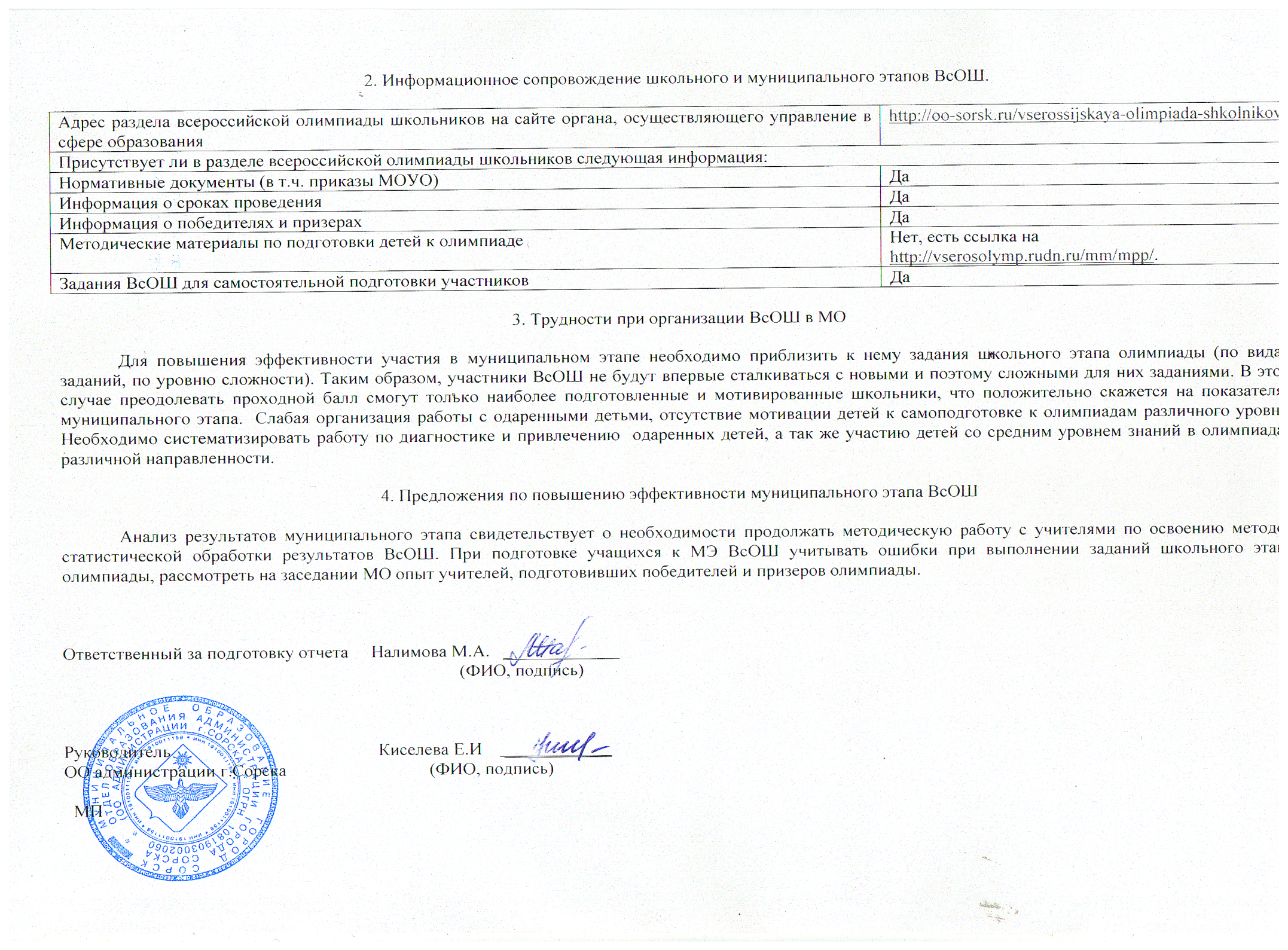 Характеристика заданияПроверяемые знания, умения% выполнения1.СинонимыУмение правильно определять лексическое значение762.МорфемикаУмение правильно определять лексическое значение453.ФонетикаУмение различать звуки и буквы, знать основные фонетические процессы в слове: оглушение, озвончение184.Морфемный разборУмение правильно определять лексическое значение, его морфемный анализ535.Иноязычные приставкиУмение правильно делать морфемный анализ576.ФразеологияУмение находить фразеологизмы, определять их значение357.ЭтимологияУмение объяснять историческое происхождение слов и выражений88.Грамматическая основаУмение находить подлежащее и сказуемое279.ОмоформыУмение определять значение омоформ1410.Сочинение-размышление по заданной цитатеУмение составлять логическое высказывание на определенную тему, приводить доказательства своей мысли, используя примеры из литературы и своего жизненного опыта. Умение использовать специальные средства выразительности речи.30Характеристика заданияПроверяемые знания, умения% выполнения1.ФонетикаУмение различать звуки и буквы, знать основные фонетические процессы в слове: оглушение, озвончение132.Морфемный состав словаИметь навык синхронного и диахронического морфемного и словообразовательного анализа.503.СловообразованиеИметь навык синхронного и диахронического морфемного и словообразовательного анализа.04.Звуки речиУмение различать звуки и буквы, знать основные фонетические процессы в слове: оглушение, озвончение75.ЭтимологияУмение объяснять историческое происхождение слов и выражений306.ФразеологияЗнание русской фразеологии и умение анализировать функционирование фразеологизмов в художественном тексте1007.Древнерусские словаУметь объяснить лексическое значение слова в его историческом развитии508.СинтаксисИметь навык синхронного и диахронического морфемного и словообразовательного анализа.659.Перевод текста со старославянского языкаУметь объяснить лексическое значение слова в его историческом развитии7510.Сочинение-размышление по заданной цитатеУмение составлять логическое высказывание на определенную тему, приводить доказательства своей мысли, используя примеры из литературы и своего жизненного опыта. Умение использовать специальные средства выразительности речи.88Характеристика заданияПроверяемые знания, умения% выполнения1.ФонетикаУмение различать звуки и буквы, знать основные фонетические процессы в слове: оглушение, озвончение202.Синтаксичесий разбор предложенияУмение правильно определять члены предложения253.ЭтимологияУметь объяснить лексическое значение слова в его историческом развитии04.Способыобразования словУметь производить словообразовательный анализ слова335.АлфавитУмение объяснять историческое происхождение слов и выражений06.ФразеологияЗнание русской фразеологии и умение анализировать функционирование фразеологизмов в художественном тексте337.Объяснение лексического значения слова с точки зрения синхронии и диахронииИметь навык синхронного и диахронического морфемного и словообразовательного анализа.08.Образование страдательных причастийУметь образовывать страдательные причастия09.Перевод текста со старославянского языкаУметь объяснить лексическое значение слова в его историческом развитии010.Сочинение-размышление по заданной цитате или пословицеУмение составлять логическое высказывание на определенную тему, приводить доказательства своей мысли, используя примеры из литературы и своего жизненного опыта. Умение использовать специальные средства выразительности речи.25Характеристика заданияПроверяемые знания, умения% выполненияАналитическое задание.  Целостный анализ рассказа А.Слаповсого «Икша»: система персонажей и способы их характеристики; соотношение слов повествователя и слова героев, особенности речевых характеристик; смысл эпиграфа и концовки.Умение определять тему текста, его жанр, проблематикуУметь использовать знания фактического материала из истории и теории литературыУмение определять авторскую позицию, выражать свои мысли и чувстваУмения логично, ясно излагать свои мысли, показывая речевую грамотностьУмение обнаружить проблему, содержащуюся в поэтическом тексте, полно и убедительно объяснять ее смыслУмение владеть теоретико-литературными понятиями, аргументировано оперировать литературоведческими понятиямиУмение  создавать текст, отличающийся композиционной стройностью и завершенностью, логичностью и ясностью изложения, показывающий речевую грамотность50Творческое задание. Выберите из комедии А.С.Грибоедова эпиграф для произведения современной литературы. Кратко расскажите о выбранном вами произведении современного автора: какие смысловые акценты расставляет выбранный эпиграф? Как изменится читательское восприятие произведения при появлении эпиграфа?Умение раскрывать предложенную тему, обоснованно используя широкий спектр образных средств языкаУмение нестандартно и оригинально раскрыть предложенную темуУмение логично, ясно излагать свои мысли, показывая речевую грамотность75№ Характеристика заданияПроверяемые знания и умения% выполнения1ГеометрияЗнание градусной меры угла. Умение измерения углов1002Текстовые задачиУмение решать задачи на нахождение процентов от числа333Логические задачиУмение анализировать условие задачи и выстраивать логические цепочки решений.334РазрезаниеУмение выполнять мысленные преобразования, которые видоизменяют местоположение имеющихся у учащихся в представлении образов, их структуру, строение05Теория игрЗнание теории алгоритмов и игр. Умение выстраивать стратегию решения, знание особенностей переборов вариантов. Умение видеть игровую ситуацию, предлагать вероятные шаги и ход игры33Характеристика заданияПроверяемые знания, умения% выполненияЛогические задачи. Истинные и ложные утверждения.Умение устанавливать истинность и ложность суждений, выстраивать цепочку логических умозаключений.0Неравенства.Умение преобразовывать выражения,  выстраивать логические умозаключения0Теория чисел. Признаки делимости.Умение раскладывать число на разрядные слагаемые, доказывать методом «от противного».0ГеометрияЗнание понятий: «биссектриса», «медиана», «равнобедренные треугольники», «прямоугольные треугольники». Умение выстраивать логические умозаключения, проводить дополнительные построения.0Текстовые задачиЗнание принципа Дерихле0Характеристика заданияПроверяемые знания, умения% выполненияТекстовые задачиУмение составлять модель, анализировать полученные выражения.70Решение уравнения.Умение решения уравнения с двумя переменными50Логические задачиУмение анализировать условие задачи и выстраивать логические цепочки решения0ГеометрияЗнание понятия «параллелограмма», «медиана», «средняя линия трапеции». Умение выстраивать логические умозаключения, проводить дополнительные построения.0Теория игрЗнание теории алгоритмов и игр. Умение выстраивать стратегию решения, знание особенностей переборов вариантов. Умение видеть игровую ситуацию, предлагать вероятные шаги и ход игры50Характеристика заданияПроверяемые знания, умения% выполненияЧисловые последовательностиЗнание метода математической индукции. 32Логическая задача.Шестиугольник.Умение анализировать условие задачи и выстраивать логические цепочки решения40СтереометрияУмение определять  взаимное расположение прямых в пространстве0ФункцииУмение строить графики функций.0Геометрия.Трапеция.Знание понятий: «равнобокой трапеции», «описанная окружность». Умение выстраивать логические умозаключения, проводить дополнительные построения.70Характеристика заданияПроверяемые знания, умения% выполненияТеория чисел. Признаки делимости.Умение применять  метод математической индукции.0Тригонометрия.Умение преобразовывать тригонометрические выражения.0Геометрия.Треугольник.Умение  проводить дополнительные построения, выполнять поворот плоскости, выстраивать логические умозаключения.20Стереометрия.Пирамида. Знание понятия «правильная шестиугольная пирамида». Умение  выполнять  чертежи геометрических тел и их разверток, выстраивать логические умозаключения.0Логическая задача.Умение анализировать условие задачи и выстраивать логические цепочки решения0Характеристика заданияПроверяемые знания, умения% выполненияПрименение  знаний  формул нахождения средней скорости, перевод единиц измерения в СИ.Умение применять законы физики к решению  расчетных задач кинематики25Применение знаний и умений  при решении расчётных задач на применение условия равновесия рычагаУмение решать расчётные задачи на применение уравнения моментов и нахождения момента тела.50Применение знаний по теме давление. Умение находить массу тела в зависимости от оказываемого давления телом на поверхностьУмение решать расчётные задачи на применение формул для выражения давления тела, формул для расчета силы давления100Применение знаний и умений  по теме «Количество теплоты», «Мощность»Умение решать расчётные задачи на применение формул для выражения объема и массы тела, мощности, количества теплоты, необходимого для плавления тела.58Характеристика заданияПроверяемые знания, умения% выполненияЗнания и умения решать расчётные задачи на законы равноускоренного движения Умение применять формулы для расчета времени движения, скорости, нахождение координаты тела 0Знания и умения решать расчётные задачи на применение законов Ньютона. Умение применять законы Ньютона  при движении тела под действием нескольких сил50Знания и умения решать расчётные задачи на применение законов оптикиУмение применять законы оптики, знания, полученные на уроках геометрии о равенстве треугольников.0Знания и умения решать расчётные задачи на применение закона Архимеда,  условия плавания телУмения применять формулы решать расчётные задачи на применение закона Архимеда,  условия плавания тел0Знания и умения решать расчетные задачи по теме электричествоУмение читать электрические схемы.  Умение применять формулы для нахождения общего  сопротивления  цепи. Определять общее напряжение.0Характеристика заданияПроверяемые знания, умения% выполненияЗнания и умения решать расчётные задачи на применение законов кинематикиУмение применять законы физики к решению  расчетных задач кинематики100применение Знания и умения решать расчетные задачи по теме динамика.Умение определять действующие силы.  Знать и применять законы Ньютона.30Знания и умения решать расчётные задачи на применение закона Архимеда,  условия плавания телУмения применять формулы решать расчётные задачи на применение закона Архимеда,  условия плавания тел0Знания и умения решать расчетные задачи по теме электричествоУмение применять законы физики к решению  расчетных задач по электричеству: закон Кулона, знание формул электроемкости конденсатора, электрической энергии.0Знания и умения решать расчётные задачи на применение законов оптикиУмение применять законы оптики, построение в плоском зеркале и тонкой линзе, формулу линзы.0Характеристика заданияПроверяемые знания, умения% выполнения1.Чтение текстаОбщее понимание текстаПонимание запрашиваемой информации в текстеПолное понимание информации в тексте452. Прослушивание текстаПонимание запрашиваемой информации в тексте383. Лексико-грамматическое задание Знать сочетание слов и грамматических форм в предложении. Знать временные формы глагола.334. Написание истории.Логично и связно изложить свои мысли. Выдержать объём 140-180 слов.30Характеристика заданияПроверяемые знания, умения% выполненияЗадания с выбором одного ответа из четырёх возможныхУмение работать с биологическими терминами, знаниями из раздела «ботаника», «зоология».50,6Задание с одним вариантом ответа из четырёх возможных, но требующие предварительного множественного выбораНаходить общие признаки у разных организмов32Тестовые задания в виде сужденияУмение оценивать правильные или неправильные суждения по ботанике. Строению клетки, размножению простейших.48Задание на соответствиеУмение устанавливать соответствие между характеристикой и видом объекта56Характеристика заданияПроверяемые знания, умения% выполненияЗадания с выбором одного ответа из четырёх возможныхУмение работать с биологическими терминами, знаниями из раздела «ботаника», «зоология», «анатомия»36,6Задание с одним вариантом ответа из четырёх возможных, но требующие предварительного множественного выбораНаходить общие признаки у разных организмов34Тестовые задания в виде сужденияУмение оценивать правильные или неправильные суждения по ботанике. Строению клетки, размножению простейших.80Задание на соответствиеУмение устанавливать соответствие между характеристикой и видом объекта12,5Характеристика заданияПроверяемые знания, умения% выполненияЗадания с выбором одного ответа из четырёх возможныхУмение работать с биологическими терминами, знаниями из раздела «ботаника», «зоология», «анатомия»43Задание с одним вариантом ответа из четырёх возможных, но требующие предварительного множественного выбораНаходить общие признаки у разных организмов38Тестовые задания в виде сужденияУмение оценивать правильные или неправильные суждения по ботанике. Строению клетки, анатомии.46Задание на соответствиеУмение устанавливать соответствие между характеристикой и видом объекта45Характеристика заданияПроверяемые знания, умения% выполненияЗадания с выбором одного ответа из четырёх возможныхУмение работать с биологическими терминами, знаниями из раздела «ботаника», «зоология», «анатомия», «общая биология».30Задание с одним вариантом ответа из четырёх возможных, но требующие предварительного множественного выбораНаходить общие признаки у разных организмов30Тестовые задания в виде сужденияУмение оценивать правильные или неправильные суждения по ботанике. Строению клетки, анатомии, общей биологии60Задание на соответствиеУмение устанавливать соответствие между характеристикой и видом объекта36Характеристика заданияПроверяемые знания, умения% выполнения1. Задание на выбор верного варианта ответа.Умение определять понятия, выявлять явления и факты из общего ряда. История России с древнейших времен до XVI в. История родного края.20 2.Задания с рядами фактов, расположение в хронологическом порядке.Умение объединять предметы и явления в группы по определенным признакам. История России с древнейших времен до XVI в.40 3.Задание на формулирование краткого ответа, анализ исторической ситуации.Определение сущностных характеристик. История России с древнейших времен до XVI в.13 4.Задание на установление соответствияУмение объединять предметы и явления в группы по определенным признакам, сравнивать, классифицировать и обобщать факты и явления.  История России с древнейших времен до XVI в. Знание исторических деятелей.50 5.Задания с рядами понятий, фактов. Умение объединять предметы и явления в группы по определенным признакам. История России с древнейших времен до XVI в., 0 6.Задания с рядами понятий, фактов.Умение объединять предметы и явления в группы по определенным признакам, выделять лишнее, объяснять выбор. История России с древнейших времен до XVI в.50 7.Работа со схемой.Умение объединять предметы и явления в группы по определенным признакам. История России с древнейших времен до XVI в.0 8.Хронологическая задача.Умение выполнять познавательные и практические задания0 9.Кроссворд.Знание ряда ключевых понятий истории развития России с древнейших времен до XVI в.40 10.Работа с иллюстративным источником. Задание на формулирование развернутого ответа.Умение работать с иллюстративным материалом. Умение строить логическое рассуждение, умозаключение (индуктивное, дедуктивное и по аналогии) и делать выводы. История России древнейших времен.35 №Характеристика заданияПроверяемые знания, умения% выполнения1.Задание на выбор верного варианта ответа или нескольких ответов. Умение определять понятия, выявлять явления и факты из общего ряда. История России с древнейших времен до XIX в. История родного края.33 2.Задание на установление соответствия. Умение объединять предметы и явления в группы по определенным признакам, сравнивать, классифицировать и обобщать факты и явления. Поиск и извлечение информации по заданной теме. История России с древнейших времен до XIX в. Знание исторических деятелей.23 3.Задание на анализ карты.Поиск и извлечение информации по заданной теме. Перевод информации из одной знаковой системы в другую. История России и мира XV-XIX в.в.5 4.Задание на установление соответствия. Умение объединять предметы и явления в группы по определенным признакам, сравнивать, классифицировать и обобщать факты и явления.  Поиск и извлечение информации по заданной теме. История России и мира XV-XIX в.в.2 5.Работа с историческими текстами. Задание на формулирование развернутого ответа.Определение сущностных характеристик. Умение проводить поиск исторической информации в текстовых источниках. История России XVII в.34 6.Хронологическая задача.Умение выполнять познавательные и практические задания.0 7.Кроссворд.Знание ряда ключевых понятий истории России с древнейших времен до XIX в.37 8.Сочинение-эссе. Определение собственного отношения к историческим событиям.0 Характеристика заданияПроверяемые знания, умения% выполненияЗадание на выбор на формулирование краткого ответа, анализ исторической ситуации. Умение объединять предметы и явления в группы по определенным признакам, сравнивать, классифицировать и обобщать факты и явления. Причинно-следственный анализ. История России и мира XIX века.27 Задание с рядами исторических понятий, фактов.Умение объединять предметы и явления в группы по определенным признакам, выделять лишнее, объяснять выбор. История ВОВ.3 Задания с рядами исторических фактов, расположение в хронологическом порядке. Умение объединять предметы и явления в группы по определенным признакам. История России с древнейших времен до наших дней0 Работа с историческими текстами. Задание на формулирование развернутого ответа.Определение сущностных характеристик. Умение проводить поиск исторической информации в текстовых источниках. История России XVII в.5 КроссвордЗнание ряда ключевых понятий истории развития культуры  России.22 Сочинение-эссеОпределение собственного отношения к историческим событиям10 Характеристика заданияПроверяемые знания, умения% выполненияЗадание на выбор верного варианта ответа.Умение определять понятия, выявлять явление из общего ряда других явлений. Знание ряда ключевых понятий базовых для школьного обществознания наук50 Работа с обществоведческими текстами. Формулирование краткого ответа на задание. Задание на установление соответствияСформированность умений анализировать и оценивать информацию. Умение объединять предметы и явления в группы по определенным признакам. 42 Задание на установление соответствия Умение объединять предметы и явления в группы по определенным признакам, сравнивать, классифицировать и обобщать факты и явления. Знание ряда ключевых понятий базовых для школьного обществознания наук100 Задание на формулирование краткого ответа.Умение анализировать практические ситуации. Право 66 Задания с рядами понятий, фактов общественной жизни Умение объединять предметы и явления в группы по определенным признакам. 0 Задания с рядами понятий, фактов общественной жизни Умение объединять предметы и явления в группы по определенным признакам. 25 Задание на формулирование краткого ответа.Умение анализировать практические ситуации. Право 0 Обществоведческий кроссворд Умение определять понятия, выявлять явление из общего ряда других явлений. Знание ряда ключевых понятий базовых для школьного обществознания наук10 Характеристика заданияПроверяемые знания, умения% выполненияЗадание на выбор верного варианта ответа или нескольких ответов. Задание на определение правильности или ошибочности утвержденийУмение определять понятия, выявлять явление из общего ряда других явлений. Знание ряда ключевых понятий базовых для школьного обществознания наук52 Задания с рядами понятий, фактов общественной жизни Умение объединять предметы и явления в группы по определенным признакам; объяснять выбор. Знание ряда ключевых понятий базовых для школьного обществознания наук32 Задания с рядами понятий, фактов общественной жизни Умение объединять предметы и явления в группы по определенным признакам; выявлять лишнее в ряду и объяснять своей выбор. Знание ряда ключевых понятий базовых для школьного обществознания наук20 Работа со схемами Умение выполнять познавательные и практические задания: причинно-следственный анализ; определение сущностных характеристик. Право. 0 Задание на формулирование краткого ответа. Правовая  задачаУмение анализировать практические ситуации. Право.60 Работа с обществоведческими текстами Умение выполнять познавательные и практические задания. Сформированность умений анализировать и оценивать информацию. Политология   44 Работа с диаграммой  по анализу приведенных данных. Работа с таблицей. Работа с обществоведческими текстами. Формулирование краткого ответа на заданиеПоиск и извлечение информации по заданной теме; определение сущностных характеристик;  перевод информации из одной знаковой системы в другую. Социология 16 Сочинение-эссеОпределение собственного отношения к явлениям современной жизни. 18 Характеристика заданияПроверяемые знания, умения% выполненияЗадание на выбор верного варианта ответа или нескольких ответов. Задание на определение правильности или ошибочности утвержденийУмение определять понятия, выявлять явление из общего ряда других явлений. Знание ряда ключевых понятий базовых для школьного обществознания наук53 Задания с рядами понятий, фактов общественной жизни Умение объединять предметы и явления в группы по определенным признакам; объяснять выбор. Знание ряда ключевых понятий базовых для школьного обществознания наук37 Задание на установление соответствия Умение объединять предметы и явления в группы по определенным признакам, сравнивать, классифицировать и обобщать факты и явления. Экономика. 73 Формулирование краткого ответа на задание Объяснение изученных положений на конкретных примерах. 34 Задание на формулирование краткого ответа. Правовая  задача. Логическая задача. Экономическая задача.Умение анализировать практические, реальные социальные ситуации, выбирать адекватные способы деятельности и модели поведения в рамках реализуемых основных социальных ролей. Право. Экономика.25 Работа с обществоведческими текстами Умение выполнять познавательные и практические задания. Сформированность умений анализировать и оценивать информацию. Политология   34 Работа с диаграммой  по анализу приведенных данных. Работа с таблицей. Формулирование краткого ответа на заданиеПоиск и извлечение информации по заданной теме; определение сущностных характеристик;  перевод информации из одной знаковой системы в другую. Социология 36 Сочинение-эссеОпределение собственного отношения к явлениям современной жизни. 23 Характеристика заданияПроверяемые знания, умения% выполненияЗадание на выбор верного варианта ответа или нескольких ответовУмение определять понятия, выявлять явление из общего ряда других явлений. Знание ряда ключевых понятий правоведения.60 Задание на установление соответствия Умение объединять предметы и явления в группы по определенным признакам, сравнивать, классифицировать и обобщать факты и явления. Знание ряда ключевых понятий правоведения60 Работа с правовыми текстамиОпределение сущностных характеристик. Знание ряда ключевых понятий правоведения 63 Правовые задачиУмение анализировать несложные практические ситуации, связанные с различными правоотношениями; в предлагаемых модельных ситуациях определять признаки правонарушения, проступка, преступления;строить рассуждение от общих закономерностей к частным явлениям и от частных явлений к общим закономерностям42 Кроссворд Умение определять понятия. Знание ряда ключевых понятий правоведения100 Работа со схемами Умение выполнять познавательные и практические задания; причинно-следственный анализ; определение сущностных характеристик64 Характеристика заданияПроверяемые знания, умения% выполненияЗадание на установление видов грибов и их свойствЗнание основных видов съедобных и ядовитых грибов37,5Основные компоненты питания, витамины, минеральные веществаЗнание основных компонентов здорового питания, витаминов, минеральных веществ и последствий их недостатка в организме16,6Определение видов кровотеченияЗнания в области оказания первой медицинской помощи, 43,8Выявление опасных ситуацийЗнания основных принципов безопасного поведения55Действия при пожареЗнание правил поведение в чрезвычайной ситуации (пожар)75Тестовый блок заданий.Знание основ безопасного поведения, первой помощи, чрезвычайных ситуаций, основ выживания в условиях автономного существования.59,4Определение азимута с помощью компасаУмение определять свое местоположение95,8Спасение пострадавшегоУмение оказывать первую помощь при ожогах, соблюдать порядок действий при вызове бригады скорой помощи90Применение элементов страховочного снаряжения (узлов)Умение быстро и качественно завязывать узлы из веревок одного диаметра и из веревок разного диаметра94,2Преодоления зоны химического зараженияУмение использовать защитный комплект ОЗК, противогаз. Умение правильно передвигаться по зоне заражения.96,3Характеристика заданияПроверяемые знания, умения% выполненияОписать сигналы регулировщика.Знание правил дорожного движения, умение распознавать сигналы регулировщика.33,3Действия при возгорании электроприбора.Знание правил поведение в чрезвычайной ситуации, умение обращаться с электричеством.66,7Название кровотечения соотнести его описанию, перечислить способы остановки кровотечения.Знание анатомии и физиологии человека, навыки оказания первой медицинской помощи.33,3Локализация, пути  и механизм передачи инфекционных заболеваний.Знание об основных инфекционных заболеваний человека. 37,5Классификация узлов.Знание наименований основных узлов, способность классифицировать узлы на группы.50Тестовые задания.Знание основ первой медицинской помощи, правил обращения с бытовыми приборами, чрезвычайных ситуаций и порядка действий во время ЧС, правил подготовки к походу, знание правовых основ.76,5Определение азимута с помощью компасаУмение определять свое местоположение100Спасение пострадавшегоУмение оказывать первую помощь при ожогах, соблюдать порядок действий при вызове бригады скорой помощи100Применение элементов страховочного снаряжения (узлов)Умение быстро и качественно завязывать узлы из веревок одного диаметра и из веревок разного диаметра83,3Преодоления зоны химического зараженияУмение использовать защитный комплект ОЗК, противогаз. Умение правильно передвигаться по зоне заражения.37,5Характеристика заданияПроверяемые знания, умения% выполненияСтадии пожара в здании.Знание основных стадий пожара и их характеристики.91,6Указать переносчика инфекционного заболевания.Знание инфекционных заболеваний и основных переносчиков инфекций.90Распределить ценности на две группы: Культурные и материальные.Знание основных групп ценностей.93,8Признаки деструктивного воздействия на человека со стороны экстремистских и террористических движений.Знание признаков, позволяющих предположить, что в отношении человека ведется деструктивное психологическое воздействие.30Основные части механизма автомата Калашникова.Знание строения ударно спускового механизма автомата. Знание начальной военной подготовки.64,3Тестовые задания.Знание основ первой медицинской помощи, чрезвычайных ситуаций и порядка действий во время ЧС природного и техногенного характера, правил подготовки к походу, знание правовых основ, начальной военной подготовки.64,5Определение азимута с помощью компасаУмение определять свое местоположение87,5Спасение пострадавшегоУмение оказывать первую помощь при ожогах, соблюдать порядок действий при вызове бригады скорой помощи93,8Применение элементов страховочного снаряжения (узлов)Умение быстро и качественно завязывать узлы из веревок одного диаметра и из веревок разного диаметра100Преодоления зоны химического зараженияУмение использовать защитный комплект ОЗК, противогаз. Умение правильно передвигаться по зоне заражения.81,6Поражение огневой точки условного противникаЗнание начальной военной подготовки, умение правильно действовать при метании гранаты, знание необходимой экипировки.58,3КлассыЗадания% выполнения задания% выполнения задания% выполнения задания% выполнения заданияКлассыЗадания100%более 75%от 50% до 75%менее 50%7 Тестовая часть117 Практическая часть27 Творческий проект1-8Тестовая часть68Практическая часть68Творческий проект5-ЗаданияПроцент выполнения заданияПроцент выполнения заданияПроцент выполнения заданияПроцент выполнения заданияЗадания100%более 75%от 50% до 75%менее 50%Моделирование  фартука8Применение петельного и тамбурного стежков в работе с аппликацией8КлассЗаданияПроцент выполнения заданияПроцент выполнения заданияПроцент выполнения заданияПроцент выполнения заданияКлассЗадания100%более 75%от 50% до 75%менее 50%8Тестовая часть28Практическая часть118Творческий проект----10Тестовая часть110Практическая часть110Творческий проект----Характеристика заданияПроверяемые знания, умения% выполненияТеоретические заданияЗадания теоретического тура были предложены по разделам: «Культурно исторические основы физической культуры, «Специфическая направленность физического воспитания», «Основы теории и методики обучения двигательным действиям», «Основы теории и методики воспитания физических качеств», Олимпийские игры древности и современности».    30ГимнастикаЦелостное и последовательное выполнение акробатических упражнений, в акробатической комбинации необходимо присутствие силы, гибкости и координации. 40Характеристика заданияПроверяемые знания, умения% выполненияТеоретические заданияЗадания теоретического тура были предложены по разделам: «Культурно исторические основы физической культуры, «Специфическая направленность физического воспитания», «Основы теории и методики обучения двигательным действиям», «Основы теории и методики воспитания физических качеств», Олимпийские игры древности и современности».    40ГимнастикаЦелостное и последовательное выполнение акробатических упражнений, в акробатической комбинации необходимо присутствие силы, гибкости и координации. 50